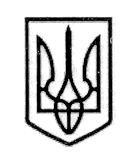 ПРОЄКТУ К Р А Ї Н А СТОРОЖИНЕЦЬКА МІСЬКА РАДА ЧЕРНІВЕЦЬКОГО РАЙОНУЧЕРНІВЕЦЬКОЇ ОБЛАСТІВИКОНАВЧИЙ КОМІТЕТР І Ш Е Н Н Я  10 березня 2021 року                                                                                       №                            Про проведення  місячника санітарної очистки і благоустрою населених пунктів, братських могил, пам'ятників та обелісківЗ метою покращення санітарно-екологічного стану населених пунктів громади, підвищення санітарної культури їх жителів, керуючись вимогами       ст. 10 Закону України «Про благоустрій населених пунктів», ст. 5 Закону України «Про захист населення від інфекційних хвороб», п. 7 ст. 30 Закону України «Про місцеве самоврядування в Україні»,ВИКОНАВЧИЙ КОМІТЕТ МІСЬКОЇ РАДИ ВИРІШИВ:1.	Оголосити на території Сторожинецької міської ради місячник санітарної очистки і благоустрою населених пунктів, братських могил, пам’ятників та обелісків з 10 березня 2021 року по 09 квітня 2021 року.2.	Для організації та контролю за проведенням місячника санітарної очистки і благоустрою громади утворити штаб та затвердити його у наступному персональному складі:Начальник штабу:-	Беленчук Ігор Іванович – перший заступник міського голови.Члени штабу:-	Іречук Євген Васильович – в.о. начальника КП «Сторожинецьке ЖКГ»;-	Карп Григорій Драгушович – начальник КП «Карп Еко-2010»;-	Яреміца Ілля Васильович -  директор ДКП «Міські ринки»;-	Харченко Юрій Володимирович - начальник відділення поліції №1      (м. Сторожинець) Чернівецького районного управління поліції;-	Оленюк Анатолій Вікторович – депутат Сторожинецької міської ради;-	Войцеховський Олександр Францович -  директор КНП «Сторожинецька БЛІЛ», депутат Сторожинецької міської ради;-	Стрілецький Ярослав Григорович – начальник відділу освіти, молоді та спорту міської ради, депутат Сторожинецької міської ради;-	Швед Мирослав Петрович – начальник Сторожинецького управління Головного управління Держпродспоживслужби у Чернівецькій області;-	Гладкий Василь Петрович – голова правління Сторожинецької районної спілки споживчих товариств;-	Помуц Олег Михайлович – інспектор з благоустрою, провідний спеціаліст відділу містобудування, архітектури, житлово-комунального господарства, транспорту, благоустрою та інфраструктури міської ради.-	Войцицький Станіслав Леопольдович – староста Давидівського старостинського округу;-	Казюк Сергій Олексійович - староста Панківського старостинського округу ;-	Малованюк Іван Дмитрович - староста Новобросковецького старостинського округу;-	Дульгер Любов Георгіївна - староста Слобода-Комарівського старостинського округу;-	Бажура Світлана Іванівна - староста Комарівського старостинського округу;-	Божескул Віктор Іванович - староста Костинецького старостинського округу;-	Сумарюк Володимир Ілліч – староста Зруб-Комарівського старостинського округу;-	Штефюк Павло Іванович - староста Банилово-Підгірнівського старостинського округу ;-	Григорчук Василь Дмитрович - староста Бобовецького старостинського округу;- Савчук Іван Васильович – староста Старожадівського старостинського округу;-   Олар Ілля Георгійович – староста с. Ропча.3.	Рекомендувати керівникам організацій, підприємств та установ громади усіх форм власності та приватним підприємцям забезпечити активну участь трудових колективів у проведенні місячника, організувати силами колективів санітарну очистку і благоустрій власних та прилеглих територій.4.	Рекомендувати керівнику Сторожинецького лісового коледжу провести благоустрій і санітарну очистку території коледжу та дендропарку.5.	Начальнику КП «Карп ЕКО-2010» Карпу Г.Д.:-	провести ревізію наявних сміттєзбірників та контейнерів, в разі необхідності провести їх ремонт або заміну;-	провести благоустрій скотомогильника (шарування грунтом та обваловка);-	надавати постійну допомогу жителям громади і забезпечувати своєчасний збір та вивезення сміття, ліквідовувати стихійні сміттєзвалища на території громади, особливо вздовж річки Серет і берегів малих річок; -	спільно із старостами старостинських округів та села Ропча розробити графік вивезення побутового сміття від осель жителів сіл громади.6.  В.о. начальника КП «Сторожинецьке ЖКГ» Іречуку Є.В.:-	провести благоустрій площ, вулиць та провулків, парків, скверів, ринків, автодоріг, автобусних зупинок, зон відпочинку;-	здійснити благоустрій кладовищ;-	почистити узбіччя доріг, тротуарів від бруду;-	розробити графік проведення благоустрою дворів багатоквартирних будинків силами їх мешканців;-	привести у відповідний санітарно-технічний стан громадські криниці (бетонована підмостка, фарбування, люк, відро), здійснити їх очистку та дезінфекцію;-	інформацію про дату проведення прибирання і вивезення сміття довести до жителів багатоквартирних будинків;-	провести (при необхідності) в будинках, які обслуговуються КП «Сторожинецьке ЖКГ», із залученням їх мешканців ремонти під'їздів, дверей, вікон, сходових кліток, піддашшя.7.	Депутатам міської ради, постійним депутатським комісіям забезпечити серед своїх виборців широку пропаганду місячника та їх активну участь в санітарній очистці територій, площ, парків, вулиць та індивідуальних садиб.8. Старостам населених пунктів розробити заходи з благоустрою кожного населеного пункту.9.	 Особам, уповноваженим відповідним рішенням виконавчого комітету Сторожинецької міської ради складати протоколи про адміністративні правопорушення передбаченні ст.ст. 150, 152 КУпАП активізувати роботу щодо нагляду та неухильним дотриманням положень Правил благоустрою території міста Сторожинець. Дані Правила благоустрою території міста Сторожинець застосовувати на території всіх населених пунктів громади.	10. Начальнику відділу документообігу та контролю міської ради Миколі Баланюку  дане рішення довести до відома старост, керівників, організацій, підприємств, установ та приватних підприємців міста.11. Оприлюднити дане рішення в місцевих засобах масової інформації. 12. Контроль за виконанням даного рішення залишаю за собою.Сторожинецький міський голова                                             Ігор МАТЕЙЧУКПідготував:Олег ПОМУЦОлег ПОМУЦПогоджено:                  Дмитро БОЙЧУКІгор БЕЛЕНЧУКДмитро БОЙЧУКІгор БЕЛЕНЧУКВіталій ГРИНЧУКВіталій ГРИНЧУКАурел СИРБУАурел СИРБУАліна ПОБІЖАНАліна ПОБІЖАНМикола БАЛАНЮКМикола БАЛАНЮК